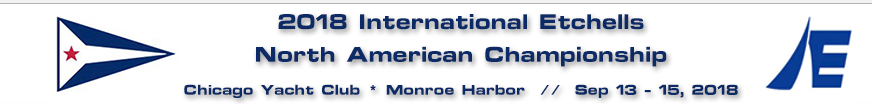 			Notice of Race Amendment #113 Haul-out RestrictionsAll boats shall be afloat no later than 1800 on Wednesday, Sept 12, and shall not be hauled out during the regatta except with and according to the terms of written permission of the race committee, Jury or regatta chairman.Jay KehoePRO9/7/18